.Intro. : 16 Comptes - Aucun tag ni restartS1 : Cross, Back, Triple Side, Cross, Back, Triple SideS2 : ½ Left Pivot Turn On Diagonal, Triple Fwd, ½ Right Pivot Turn, Triple FwdS3 : Hip Roll, Rock Back/Recover x 2S4 : ⅛ Left Vine With Touch, Left Rolling Vine With ClapsLet's Dance!!!Contact : keepstpn@aol.comTraduction par Sophie Cournoyer le 14-10-2021cournoyer.sophie.sc@gmail.comJust A Lil Bit (fr)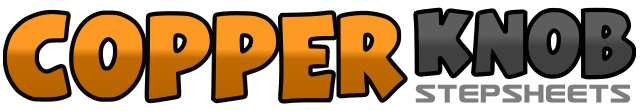 .......Count:32Wall:4Level:Débutant élevé.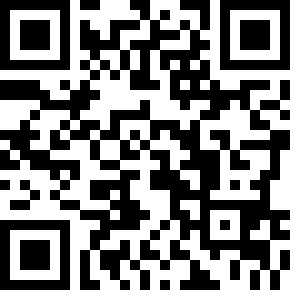 Choreographer:Step5678 (USA) - 1 Janvier 2021Step5678 (USA) - 1 Janvier 2021Step5678 (USA) - 1 Janvier 2021Step5678 (USA) - 1 Janvier 2021Step5678 (USA) - 1 Janvier 2021.Music:Lil Bit - Nelly & Florida Georgia LineLil Bit - Nelly & Florida Georgia LineLil Bit - Nelly & Florida Georgia LineLil Bit - Nelly & Florida Georgia LineLil Bit - Nelly & Florida Georgia Line........1-2Croiser PD devant PG (1), PG derrière (2)3&4PD à droite (3), PG à côté du PD (&), PD à droite (4)5-6Croiser PG devant PD (5), PD derrière (6)7&8PG à gauche (7), PD à côté du PG (&), PG à gauche (8) (12:00)1-2PD devant en diagonale en direction ⅛ vers la gauche (10:30) (1), Pivot ½ tour vers la gauche en déposant le poids sur le PG (4:30) (2)3&4PD devant en demeurant en diagonale (4:30) (3), PG à côté du PD (&), PD devant en demeurant en diagonale (4:30) (4)5-6PG devant en demeurant en diagonale (4:30) (5), Pivot ½ tour vers la droite en déposant le poids sur le PD (10:30) (6)7&8PG devant en demeurant en diagonale (10:30) (7), PD à côté du PG (&), PG devant en demeurant en diagonale (10:30) (8)1-2PD devant en roulant les hanches vers la droite - encore en diagonale (10:30) (1), Retour sur le PG (2)3-4Rock du PD derrière (3), Retour sur le PG (10:30) (4)5-6PD devant en roulant les hanches vers la droite (10:30) (5), Retour sur le PG (6)7-8Rock du PD derrière (7), Retour sur le PG (10:30) (8)1-2PD à droite en faisant ⅛ de tour vers la gauche (9:00) (1), Croiser PG derrière le PD (2)3-4PD à droite (3), Touch du PG à côté du PD (4)5-6Faire ¼ de tour vers la gauche en avançant le PG (5), Faire ½ tour vers la gauche en reculant le PD (6)7&8Faire ¼ de tour vers la gauche en déposant le PG à gauche (laisser le PD à droite sans l'assembler à côté du PG) (7), Clap des mains (&), Clap des mains (8) (9:00)